VIII Спартакиада трудящихся по волейболуТаблица команд с 1 по 6 местоГлавный судья                                                                                            								     С. ПоцелуевVIII Спартакиада трудящихся по волейболуТаблица команд с 7 по 10 местоГлавный судья                                                                              						С. Поцелуев№Команда123456ОчкиМесто1Кандалакшскаядистанция пути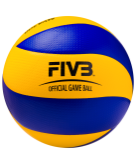 1:210:200:200:202:12352КВК-1 Энергия2:120:200:200:202:03543РУСАЛ-Кандалакша2:032:032:031:212:031324Трансэнерго2:032:030:200:202:03935ТЧ-52:032:032:122:032:031416КВК-2 Водолеи1:210:200:200:200:2016№Команда1234ОчкиМесто1ДЦС-52:122:032:03872ОСП1:212:032:12683КМТП0:200:200:200104Сбербанк0:201:212:0349